Skabelon til promovering af Klima Rebild arrangementBilledeVedlæg et eller flere billeder, som passer til arrangementet. OBS! Du skal have rettighed til billedet samt sikre samtykke af eventuelle personer på billedet. 
Billeder skal minimum have en opløsning på 300 dpi, og være minimum 500 kb/0,5 mb. Billeder bruges i Derudad, Facebook og Klimarebild.dk og andre relevante markedsføringsplatforme.  Tekst:*Man finder typisk en ordtæller under fanebladet ”Gennemse”, hvor tegn fremgår.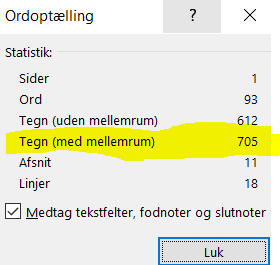 